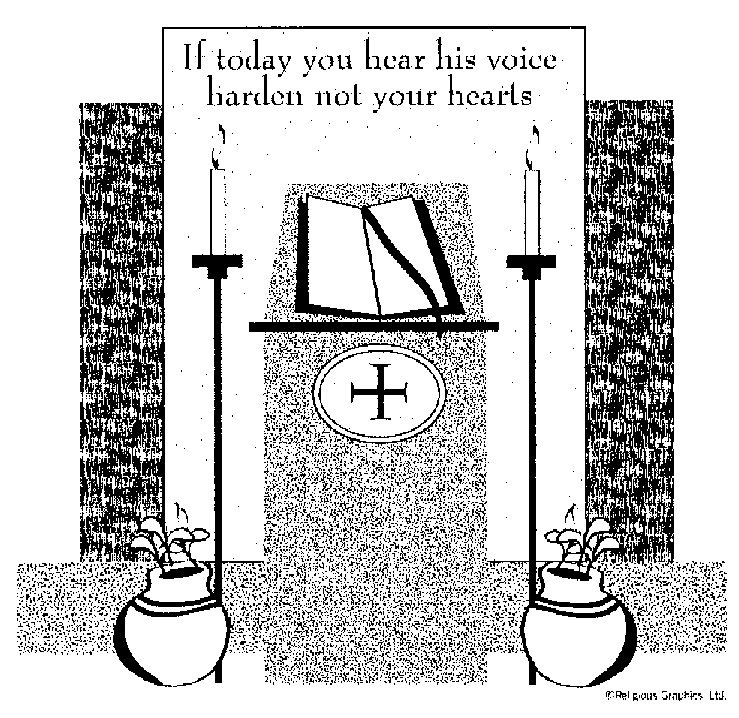 		              ST. R CH                            ST. ROSE , IIlinois                          	Fr. Edward F. Schaefer                               18010 St. Rose Road                                   526-4118 Rectory                       SUNDAY MASS 10:00AM                     SAT. VIGIL MASS   4:00PM                 	WEEKDAY MASS  7:45AM    RECONCILIATION     Saturday:  3:15 – 3:45PM         WEBPAGE::  www.strosechurchil.com                                                        EMAIL:     belpsros@outlook.co   FACEBOOK:  St. Rose Catholic Church – St. Rose, IL  MASS WILL BE LIVE STREAMED ON OUR FACEBOOK PAGE SATURDAYS AT 4PM              	                                            SUNDAY COLLECTIONS:    	 Weekly Envelopes: $2,379.00      			          		    	 		     Sister Parish: $     45.00                                                                                                    Capital Improvement Fund: $   290.00                                                                                                                                   	           MASS INTENTIONS:                                                        	                    	MASSMon  7:45AM Weekday			 								NO MASSTue   7:45AM Weekday											NO MASS        Wed  7:45AM St. John Bosco					Rev. Carl Pimeskern       Thu   7:45AM Weekday						NO MASS        Fri    7:45AM Presentation of the Lord	          Catholic Extension Donor Intention       Sat   4:00PM VIGIL: Fifth Sunday in Ordinary Time           L/D Erwin & Evelyn Kohlbrecher Family	                              				      “         “             “            “	  L/D Leo & Regina Tebbe Family                                        “         “             “            “					JoAnn Vonder Haar       Sun 10:00AM Fifth Sunday in Ordinary Time					For the ParishSERVERS:  Sat . 4PM  Kayley Burian, Rylee Alberternst, Raegen Alberternst, Gavin Schneider                   Sun 10AM Addison Thole, Aubrey Thole, Senya Rahden, Ava SidwellREADERS:   Sat  4PM Brenda Niedzwiecki        Sun 10AM Pam Andrews               EUCHARISTIC MINISTERS:  Sat   4PM Deb Wessel       Sun  10AM Donna Boeing & Marilyn Fuhler                                                OFFERTORY: Sat   4PM Kohlbrecher, Tebbe & Vonder Haar Families                      Sun 10AM Gary Tebbe, Paul Thole & Nick Timmermann, Jr.  VOCATION CUP:  The next family to receive the Vocation Cup is the Jason Bange family.PLEASE WELCOME: Deacon Linus Klostermann who is helping with the Masses this weekend.UPDATE ON ST. JUSTINA:    We have received a letter from Sr. Justina updating us on her current situation.  Please see bulletin board. Her address is 726 Community Dr., Dammert Nursing Center, Belleville IL 62223SYMPATHY:  Our sympathy to the family of Victor “Vic” Fuhler who passed away recently.“Vic” was the Brother-In-Law of Jane Fuhler.  May “Vic” enjoy the reward of eternal life.SYMPATHY:  Our sympathy to the family of Jerome “Klank” Rakers. Jerome, who passed awayrecently, was the Brother-In-Law of Joe Heinzmann. May “Klank” enjoy the reward of eternal life.ANNIVERSARY: Feb 2 John & Jan Kalmer ’74       Feb 4 Dan & Cheryl Koerkenmeier ‘95CONGRATULATIONS:  To John & Jan Kalmer who are celebrating 50 years of marriage.HAPPY BIRTHDAY: Jan 29 Carrie Kramer			Jan 31 Patricia Wellen		Feb 02 Andrew TebbeJan 29 Deborah Wilke			Feb 01 Dave Kueper		Feb 03 Justin DulleJan 30 Marilyn Bruggemann		Feb 01 Lorene Rehkemper	Feb 03 Macy Tebbe 9Jan 30 Wesley Buehne			Feb 01 Marilyn Schorfheide	Feb 03 Doris TimmermannJan 30 Ronald Holtgrave		Feb 02 Lainey Clugston 5	Feb 04 Betty EilersJan 30 Vincent Tebbe			Feb 02 Brady Jansen 10	Feb 04 Michael HarperJan 30 Edward Wilke			Feb 02 Sherry Rehkemper	Feb 04 Greg RehkemperJan 31 Omar Rojas, Jr. 16		Feb 02 Brandy SchwierjohnVocations: “Though I was raised in a Catholic family and blessed with good prieststhroughout my life, the priesthood did not attract me when I was young.  In fact, during college, I didn’t even practice the faith.  The Lord eventually led me back to the Church, and when he began to call me to the priesthood, I was both terrified and excited.  He was asking me to sacrifice my will and to trust and follow him.  This meant breaking up with the girl I was dating and placing my desires for fatherhood and family into his hands.  Had I been called when I was younger, I wouldn’t have been mature enough in my faith to answer with the generosity and trust that let me to the priesthood.”   Father Jonathan Schnobrich, Diocese of Burlington, Vt.  DIOCESE OF BELLEVILLE HOSTING PERMANENT DIACONATE INFORMATIONAL MEETING:Saturday, Feb 3rd at 10AM.  See bulletin board for more information.2024 PARISH DIRECTORY: Only February dates remain:  Fri., Feb 16 & Sat Feb 17. Register on line:  STEP 1: www.ucdir.com STEP 2: Click/Tap on Photography Appointment Scheduling STEP 3 Church Code: il348 Password: photos STEP 4 Click on date. STEP 5 Click on time: STEP 6 Enter information.  Any questions, please call Jeff/Amy Kampwerth at 618-406-6908.SUBMITTED PHOTOS:  Look for instructions in next week’s bulletin. CATHOLIC FRATERNAL LIFE EUCHRE TOURNAMENT: Sun., Feb 11th at 1PMIn the Development Club. Proceeds benefit Community Christmas Lighting Fund.ST. DAMIAN CHURCH DAMIANSVILLE MEXICAN FISH FRY:  Friday, Feb 9th 4:30PM to 7:30PM in the Damiansville Gym.  Mariachi Band 5-7PMYOUTH SING PRAISE (YSP) PERFORMING ARTS YOUTH RETREAT:  A unique musical theatre & retreat camp for teens.  In just 8 days & nights, students audition, learn & perform a faith-based musical like Godspell.  This year’s performance takes place June 29 at Immaculate Conception Church in Columbia.  Application and instructions at  www.youthsingpraise.comHIGHLAND MEALS ON WHEELS: Provides hot nutritious noon meals prepared by St. Joseph’s Hospital dietary department to qualified residents of Highland, Marine, St. Jacob, Grantfork, Pierron, St. Rose, Pocahontas & New Douglas, Monday through Friday including all major holidays.  If you or someone you know might need their services or if you would like to volunteer contact Meals on Wheels at 618-954-0356. Donations also accepted at 12603 State Rte 143, G-303, Highland IL 62249“BEAUTIFUL EUCHARIST!” You know the book you received on Christmas Day.  It contains 13 personal reflections by thirteen very special people on Jesus in the Holy Eucharist.  How many have you read so far?  Which one helped you see the Holy Euchrist in a new way?  Email your thoughts tomyrtrollins@gmail.com.  You’re Adult Faith Formation Team would really like to know.             HAVE YOU REMEMBERED ST. ROSE PARISH IN YOUR ESTATE PLANNING?